	St Saviour’s RC Primary School	  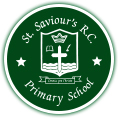 Parent Questionnaire Autumn 2015ResultsTotal Returns = 56EYFS = 18, KS1 = 9 and KS2 = 29StrengthsMy child is happy at St Saviour’s – 98%My child feels safe at St Saviour’s – 100%St Saviour’s provides a good Catholic Education – 100%My child learns about the Gospel teachings at St Saviour’s – 100% Would you recommend St Saviour’s to another parent – 96%St Saviour’s makes sure it’s pupils are well behaved – 90%Areas for DevelopmentI check the St Saviour’s website for information –74% St Saviour’s deals effectively with bullying – 73% I receive valuable information from St Saviour’s about my child’s progress – 82%What are we doing about our Areas for Development?The website – we will continue to put all relevant information for parents on the site, continue to post pictures and news articles, but also highlight where the articles can be found on the website. I personally update the website each week, and whilst this is time consuming, I believe it is the best way for parents to retrieve information.Dealing with Bullying – we will continue to educate our children, and parents, as to what bullying is. Whilst only 73% feel we deal effectively with bullying, 25% said they don’t know. Only 2% feel we do not deal with bullying effectively, yet we have had no reports from children, parents or staff in recent times of any bullying. However, we do take children’s happiness and well-being as a priority so we will continue to monitor our provision.Receiving information about your children’s progress – of course the vast majority of parents will be attending our parent meetings in November where parents and carers will receive information about their children’s progress. I also understand that many of you wanted to meet the teachers earlier as we have had a large majority of new staff this year. However, I took the decision to use all INSET time in getting the new staff familiar with our systems, so the impact in class was minimal. I have to say this has paid off as we have a team of fantastic professionals who are dedicated to your children and we continue to go from strength to strength.Best wishes and God bless,Mr D HousonHeadteacherAgreeDisagreeDon’t KnowMy Child is happy at St Saviour’s98%2%0%My child feels safe at St Saviour’s100%0%0%My Child makes good progress at St Saviour’s88%0%12%My child is well looked after at St Saviour’s87%0%13%My child is well taught at St Saviour’s 90%0%10%St Saviour’s provides a good Catholic Education100%0%0%My child learns about the Gospel teachings at St Saviour’s 100%0%0%My child receives the appropriate homework for their age84%4%12%St Saviour’s makes sure it’s pupils are well behaved90%4%6%St Saviour’s deals effectively with bullying73%2%25%St Saviour’s is well led and managed85%0%15%St Saviour’s responds to any concerns I raise86%2%12%I receive valuable information from St Saviour’s about my child’s progress82%6%12%I check St Saviour’s website for information 74%6%20%Would you recommend St Saviour’s to another parent96%0%4%